LOVISA 					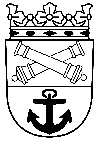 BYGGNADSTILLSYNEN 	REGISTERKORRIGERINGUPPGIFTER OM BYGGNADEN/KONSTRUKTIONEN _____Fyll i följande uppgifter separat för alla byggnader/konstruktioner som repareras.Våningsyta = areal mätt enligt byggnadens ytterväggars yttre sida. På andra våningen beaktas arealen innanför yttre ytan av värmeisoleringen där höjden är över 1 600 mm. I källaren beaktas endast rum enligt huvudanvändningsändamål.Totalyta = areal mätt enligt byggnadens ytterväggars yttre sida. I alla våningar den sammanlagda yta där höjden på insidan överskrider 1 600 mm. Innefattar ytan för hela källaren men inte skyddstak.Kundservicekontoret LOVINFOMariegatan 12 A07900 Lovisatfn: 019 555 555e-post: lovinfo@loviisa.fiFastighetsbeteckningFastighetsbeteckningFastighetsbeteckningFastighetsbeteckningFastighetsbeteckningFastighetsbeteckningFastighetsbeteckningByggnadens adressByggnadens adressByggnadens adressByggnadens adressByggnadens adressByggnadens adressByggnadens adressByggnadens användningsändamål□ Stadigvarande bostad □ Fritidsbostad□ Bastu □ Ekonomibyggnad, vad?□ Annat, vad?Byggnadens användningsändamål□ Stadigvarande bostad □ Fritidsbostad□ Bastu □ Ekonomibyggnad, vad?□ Annat, vad?Byggnadens användningsändamål□ Stadigvarande bostad □ Fritidsbostad□ Bastu □ Ekonomibyggnad, vad?□ Annat, vad?Byggnadens användningsändamål□ Stadigvarande bostad □ Fritidsbostad□ Bastu □ Ekonomibyggnad, vad?□ Annat, vad?Byggnadens/konstruktionens byggsätt 	□ byggd på platsen	□ elementByggnadens/konstruktionens byggsätt 	□ byggd på platsen	□ elementByggnadens/konstruktionens byggsätt 	□ byggd på platsen	□ elementByggnadens/konstruktionens byggsätt 	□ byggd på platsen	□ elementByggnadens/konstruktionens byggsätt 	□ byggd på platsen	□ elementByggnadens/konstruktionens byggsätt 	□ byggd på platsen	□ elementByggnadens/konstruktionens byggsätt 	□ byggd på platsen	□ elementEventuella tillståndsnummer som anknyter till byggnaden/konstruktionenUppgift om vem som eventuellt ansökt om tillståndetEventuella tillståndsnummer som anknyter till byggnaden/konstruktionenUppgift om vem som eventuellt ansökt om tillståndetEventuella tillståndsnummer som anknyter till byggnaden/konstruktionenUppgift om vem som eventuellt ansökt om tillståndetEventuella tillståndsnummer som anknyter till byggnaden/konstruktionenUppgift om vem som eventuellt ansökt om tillståndetEventuella tillståndsnummer som anknyter till byggnaden/konstruktionenUppgift om vem som eventuellt ansökt om tillståndetEventuella tillståndsnummer som anknyter till byggnaden/konstruktionenUppgift om vem som eventuellt ansökt om tillståndetEventuella tillståndsnummer som anknyter till byggnaden/konstruktionenUppgift om vem som eventuellt ansökt om tillståndetVåningsytam2Totalytam2Totalytam2Volymm3Volymm3Volymm3Källararealm2Areal för skyddstak som ansluter sig till byggnaden/ konstruktionenm2Areal för skyddstak som ansluter sig till byggnaden/ konstruktionenm2Areal för skyddstak som ansluter sig till byggnaden/ konstruktionenm2Antal våningarAntal våningarAntal våningarAntal våningarBärande konstruktioners materialBärande konstruktioners materialBärande konstruktioners materialFasadmaterialFasadmaterialFasadmaterialFasadmaterialUppvärmningssätt	□ vattencentralvärme	□ luftcentralvärme	□ direkt elvärme	□ uppvärmning med ugn	□ ingen fast uppvärmningsanordning	□ annan, vad?Uppvärmningssätt	□ vattencentralvärme	□ luftcentralvärme	□ direkt elvärme	□ uppvärmning med ugn	□ ingen fast uppvärmningsanordning	□ annan, vad?Uppvärmningssätt	□ vattencentralvärme	□ luftcentralvärme	□ direkt elvärme	□ uppvärmning med ugn	□ ingen fast uppvärmningsanordning	□ annan, vad?Uppvärmningssätt	□ vattencentralvärme	□ luftcentralvärme	□ direkt elvärme	□ uppvärmning med ugn	□ ingen fast uppvärmningsanordning	□ annan, vad?Uppvärmningssätt	□ vattencentralvärme	□ luftcentralvärme	□ direkt elvärme	□ uppvärmning med ugn	□ ingen fast uppvärmningsanordning	□ annan, vad?Uppvärmningssätt	□ vattencentralvärme	□ luftcentralvärme	□ direkt elvärme	□ uppvärmning med ugn	□ ingen fast uppvärmningsanordning	□ annan, vad?Uppvärmningssätt	□ vattencentralvärme	□ luftcentralvärme	□ direkt elvärme	□ uppvärmning med ugn	□ ingen fast uppvärmningsanordning	□ annan, vad?Ämne för uppvärmning/värmekälla	□ fjärr- eller regionvärme	□ brännolja	□ el	□ gas	□ ved	□ torv	□ jordvärme	□ annan, vad?Ämne för uppvärmning/värmekälla	□ fjärr- eller regionvärme	□ brännolja	□ el	□ gas	□ ved	□ torv	□ jordvärme	□ annan, vad?Ämne för uppvärmning/värmekälla	□ fjärr- eller regionvärme	□ brännolja	□ el	□ gas	□ ved	□ torv	□ jordvärme	□ annan, vad?Ämne för uppvärmning/värmekälla	□ fjärr- eller regionvärme	□ brännolja	□ el	□ gas	□ ved	□ torv	□ jordvärme	□ annan, vad?Ämne för uppvärmning/värmekälla	□ fjärr- eller regionvärme	□ brännolja	□ el	□ gas	□ ved	□ torv	□ jordvärme	□ annan, vad?Ämne för uppvärmning/värmekälla	□ fjärr- eller regionvärme	□ brännolja	□ el	□ gas	□ ved	□ torv	□ jordvärme	□ annan, vad?Ämne för uppvärmning/värmekälla	□ fjärr- eller regionvärme	□ brännolja	□ el	□ gas	□ ved	□ torv	□ jordvärme	□ annan, vad?Bostadsuppgifter (t.ex. 4 rum+kök+bastu+tvättrum)Bostadsuppgifter (t.ex. 4 rum+kök+bastu+tvättrum)Bostadsuppgifter (t.ex. 4 rum+kök+bastu+tvättrum)Bostadsuppgifter (t.ex. 4 rum+kök+bastu+tvättrum)Bostadsuppgifter (t.ex. 4 rum+kök+bastu+tvättrum)Bostadsuppgifter (t.ex. 4 rum+kök+bastu+tvättrum)Bostadsuppgifter (t.ex. 4 rum+kök+bastu+tvättrum)Lägenhetsytam2Lägenhetsytam2Lägenhetsytam2Antal bostäderstAntal bostäderstAntal bostäderstAntal bostäderstByggnadens utrustningByggnadens utrustningByggnadens utrustningByggnadens utrustningByggnadens utrustningNätverksanslutningarNätverksanslutningarEl	□ ja	□ nejEl	□ ja	□ nejBastu	□ ja	□ nejBastu	□ ja	□ nejBastu	□ ja	□ nejKommunalt avlopp	□ ja	□ nejKommunalt avlopp	□ ja	□ nejGas	□ ja	□ nejGas	□ ja	□ nejWC	□ ja	□ nejWC	□ ja	□ nejWC	□ ja	□ nejKommunal vattenledning	□ ja	□ nejKommunal vattenledning	□ ja	□ nejAvlopp	□ ja	□ nejAvlopp	□ ja	□ nejSimbassäng	□ ja	□ nejSimbassäng	□ ja	□ nejSimbassäng	□ ja	□ nejAndelslags avlopp	□ ja	□ nejAndelslags avlopp	□ ja	□ nejVattenledning	□ ja	□ nejVattenledning	□ ja	□ nejFastighetsspecifikt avloppssystem i byggnaden	□ ja	□ nejVilket system?Fastighetsspecifikt avloppssystem i byggnaden	□ ja	□ nejVilket system?Fastighetsspecifikt avloppssystem i byggnaden	□ ja	□ nejVilket system?Andelslags vattenledning	□ ja	□ nejAndelslags vattenledning	□ ja	□ nejVarmvatten	□ ja	□ nejVarmvatten	□ ja	□ nejFastighetsspecifikt avloppssystem i byggnaden	□ ja	□ nejVilket system?Fastighetsspecifikt avloppssystem i byggnaden	□ ja	□ nejVilket system?Fastighetsspecifikt avloppssystem i byggnaden	□ ja	□ nejVilket system?El	□ ja	□ nejEl	□ ja	□ nejSolpanel	□ ja	□ nejSolpanel	□ ja	□ nejFastighetsspecifikt avloppssystem i byggnaden	□ ja	□ nejVilket system?Fastighetsspecifikt avloppssystem i byggnaden	□ ja	□ nejVilket system?Fastighetsspecifikt avloppssystem i byggnaden	□ ja	□ nejVilket system?Naturgas	□ ja	□ nejNaturgas	□ ja	□ nejHiss	□ ja	□ nejHiss	□ ja	□ nejFastighetsspecifikt avloppssystem i byggnaden	□ ja	□ nejVilket system?Fastighetsspecifikt avloppssystem i byggnaden	□ ja	□ nejVilket system?Fastighetsspecifikt avloppssystem i byggnaden	□ ja	□ nejVilket system?Kabel	□ ja	□ nejKabel	□ ja	□ nejMaskinell ventilation	□ ja	□ nejMaskinell ventilation	□ ja	□ nejFastighetsspecifikt avloppssystem i byggnaden	□ ja	□ nejVilket system?Fastighetsspecifikt avloppssystem i byggnaden	□ ja	□ nejVilket system?Fastighetsspecifikt avloppssystem i byggnaden	□ ja	□ nejVilket system?Annan, vad?	□ ja	□ nejAnnan, vad?	□ ja	□ nejKontaktuppgifter för byggnadens ägareKontaktuppgifter för byggnadens ägareNamnAdressTelefonAdressE-postNamnAdressTelefonAdressE-postTid och platsTid och platsUnderskrift och namnförtydligande	Underskrift och namnförtydligandeUnderskrift och namnförtydligande	Underskrift och namnförtydligandeNödvändiga bilagor□ Vänligen returnera det bifogade kartutdraget som visar byggnadens/konstruktionens läge